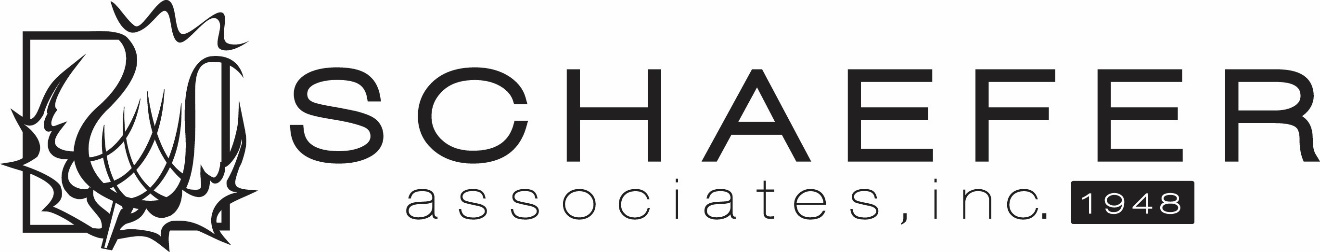 March Monthly SpecialsAmerican Products Group/MicroThin…10% off and FREE freight on all minimum orders.  Ship by 3/31/20.Chantal…Spring Promo’s.  Ask your Sales Rep for more details.  Ship by 6/30/20.Charles Viancin…Orders of $150 or more get 10% freight cap.  Orders of $500 or more get FREE freight.                           Orders of $700 or more get FREE freight and 5% discount (new rose excluded from discount).                            Ship by 3/31/20.Coffee Masters…10% off bulk Continental Café Blend, Java Estate, Coconut Crème and Strawberry Shortcake                           coffees.  5% off bulk Tropical Bubbly and Wild Cherry teas.  Ship by 3/31/20.Dreamfarm…10% off Chopula, Grindstein and Ortwo Lite.  FREE freight on $500 or more.  Ship by 3/31/20.Epicurean Cutting Surfaces…10% off most popular serving & display items.  5% off entire order if $500 or more.                                               Ask your Sales Rep for more details.  Code: EPICMAR2020.  Ship by 3/31/20.Gooseberry Patch/NBN…FREE freight on orders of 30 books or more.  Code GS3020FF.  Order by 8/31/20.Gourmet International…March Specials!  Ask your Sales Rep for details.Urban Accents…15% off Veggie Roasters and Latin Seasonings.  Ship by 3/31/20.Victorinox…5% off, 90 day dating and FREE ground shipping on all orders of $500 or more.  Code: VCS48.                   Other special pricing available.  Ask your Sales Rep for more details.  Ship by 3/31/20.Wind & Willow…10% off and one FREE sample per case on Jalapeno Peach Cheeseball Mix.  Ship by 3/31/20.Ask us about our newest line, Drinks On Me Coasters!3/2/20